合肥工业大学宣城校区第七届航模设计大赛规则一、初赛：航模设计制作考核赛准备时间：   11 月 19号(周六)至 12 月 2号  (周六)   (地点会提前通知)11 月 19号下午和晚上统一发材料。考核时间：   12 月 3号(周日 )  考核内容：  航模的空机制作。成绩前60%晋级决赛。二 、决赛：飞行模拟器考核与航模飞行赛  (地点：风雨操场)11 月 26 号下午和晚上进行模拟器拷贝，在当晚完成激活，确保模拟器正常运行真机带飞时间：   12 月 9 号（根据实际情况而定）决赛时间：   12 月 17 日  (会视模拟器考核情况和带飞真机的情况来确定是否推迟)航模飞行赛为直线竞速飞行赛，检验飞行器的性能指标和设计理念以及飞手的操控能力 ，每位飞手有两次机会，取最高分。（1）飞行模拟器考核规则：飞行固定航线，有两次飞行机会，取最高成绩，详细规则见附件3。满分100 分，占团体总分 40%.（2）直线竞速飞行赛规则：遥控飞机从起飞线起飞并开始计时，行至终点线上空停止计时 ，安全降落占 30 分，成绩排名依据所用时长由短到长依次排序 ，2 分递减。分100 分，   占团体总分 60%.注意：  电装统一！统一用我们提供的电池、  电调 、  电机等！ 三、注意事项1.  各参赛机组需认真查看比赛规则，比赛期间若未提前说明而无法到场，  点到三次仍 未到场的机组视为弃权，  取消比赛资格。2.  各参赛机组飞机模型必须为各参赛队队员制作，严禁从淘宝等渠道购买，被发现机 组取消比赛资格。3.  若飞机在试飞期间炸毁，该机组需尽修理或重做模型，参加飞行赛机型不能与设 计赛机型有大的出入，否则取消比赛资格。4.  真机考核和航模飞行赛的比赛场地将设置安全飞行范围，若飞行器超出安全飞行范 围，  将由裁判员切换飞行器控制权，选手本次得分均无效。若造成人员受伤和比赛 场地重要设施的损坏，该机组取消比赛资格并承担相应赔偿责任。5.  若比赛当天天气比较恶劣，活动安排将会做出相应的调整。备注：比赛中若飞手飞跃安全区，则本轮比赛成绩为0，若造成人员受伤， 公物损坏的则该组取消比赛成绩并且承担全部责任。若裁判认为有可能发生危险 	(如飞跃安全区，  撞教师公寓，  飞出校外等)  切回飞机控制权，  则该轮比赛成绩为 0。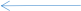 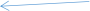 安全区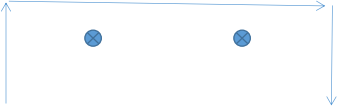 标志杆